AREA: H. G. y Ciencias sociales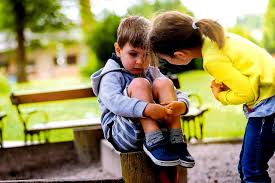 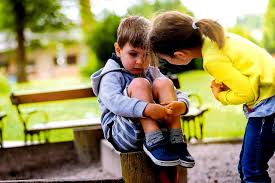 